M uC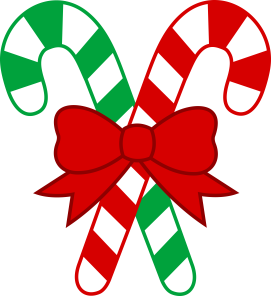 